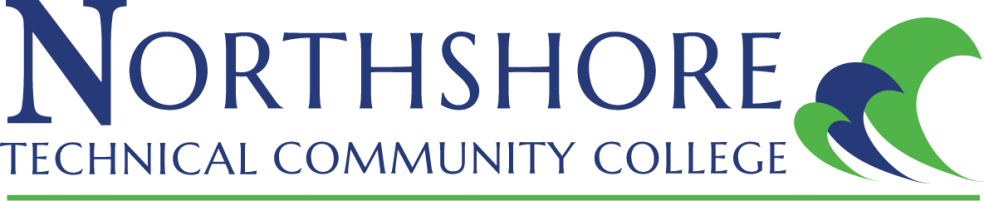 Faculty Senate 2022 – 2023November 1, 2022 12:18pm -12:59pmVirtual Meeting: ZoomAttendance: Natasha Foret, Ollie Vignes, Sarah Alford, Angelina Carmichael, Said Raki, Michelle Burris, Arlendra Zenon, Kenneth Dunham, Tracie Bates, Rose Dedeaux, Carry Riche, Pamela BradenMeeting motioned to order at 12:18pm by Carry Riche, 2nd by Tracie Bates.Review of October Meeting Minutes 1st motion to approve minutes as written by Angelina Carmichael, 2nd by Carry Riche.Old BusinessUpdates on adjunct pay rates – Natasha will provide update once she receives them. New BusinessWelcome new senators!Natasha Foret introduced and welcomed new senators. Rose DedeauxRobert PateTracie BatesRegina ArchoteKenneth DunhamChanges to the LCTCS Teaching Faculty Evaluation Tool- Natasha Foret provided an overview.Faculty feedback will be submitted in writing via email response toFaculty Senate.  Natasha Foret will send out an email for feedback after the November meeting concludes.  A follow-up meeting to discuss feedback is available upon request.Updates: Faculty Senate Sub-CommitteesFaculty Affairs – Sarah Alford provided update: Topic Enrollment lock date: Meeting with Registar, Human Resources and Financial Aid this week. Finance Committee - Angelina Carmichael provided update: Reached out to Financial Affairs Department to find out information on steps regarding moving the Faculty Senate account. Awaiting information. Public Relations – Pamela Braden provided update: The website is currently being updated with the Faculty Senate Updated Handbook and new members information. Gator Good News: Suggestions on what to submit were provided. Natasha Foret suggested our first submission be a “Meet Your Faculty Senate Spotlight.” It was agreed. Faculty On-boarding: No update at this time.  DiscussionOpen floor for new discussionsReminders provided by Natasha Foret.Upcoming Professional Development OpportunitiesFaculty Brown Bag Lunch seriesNovember 2, 2022: “Alternative Assessments”Online Learning trainingsRefer to email from Department of Online Learning about upcoming trainings available in Fall 2022.Closing Next meeting to be determined. Motion to adjourn meeting by Sarah Alford, 2nd by Kenneth Dunham. Meeting adjourned at 12:59pm. 